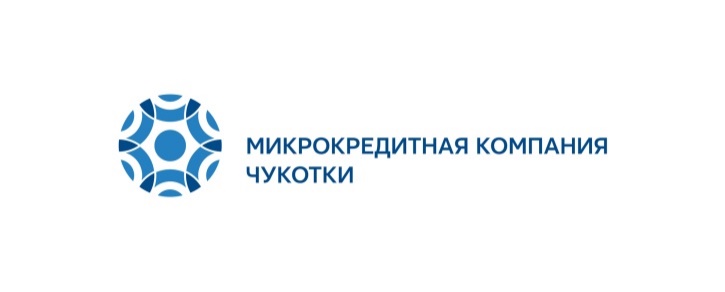 Автономная некоммерческая организация«Микрокредитная компания Чукотского автономного округа»ПРАВЛЕНИЕ  «АНО МКК ЧУКОТКИ»:ЕДИНОЛИЧНЫЙ ИСПОЛНИТЕЛЬНЫЙ ОРГАНПредседатель Правления:Гончарова Лариса ГеннадьевнаЧлены Правления:Кузьменко Оксана СтаниславовнаТюхтий Виктор АнатольевичКулик Николай ИвановичФедичкин Алексей АлександровичШатрова Людмила ГеннадьевнаДиректорГурина Мария Николаевна